Quelle: Eurowag / Die Bilder stehen auf www.logpr.de zum Herunterladen bereit.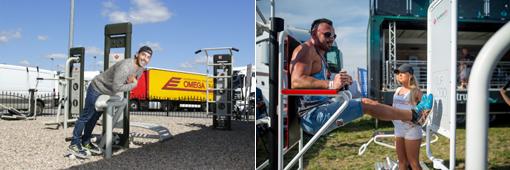 Tank- & Servicekarten / EurowagErster Truck-Park mit Fitnessbereich in TschechienErster Fitnessbereich für Fahrer in Tschechien als Teil der Modernisierung des EW Truck-Parks Rozvadov (Roßhaupt)Truck-Park bietet Fahrern aktive Entspannung während der TourErweiterung von sieben auf jetzt neun TankspurenTruck-Park ist aufgrund seiner Lage und des Kraftstoffpreises bei Spediteuren sehr beliebtPrag / Roßhaupt, den 1. Dezember 2017 – W.A.G. Payment Solutions, auch bekannt als Eurowag oder EW, ein führender Anbieter von Zahlungslösungen für den Straßenverkehr in Europa, hat den tschechischen Eurowag Truck-Park Rozvadov (Roßhaupt) modernisiert und in diesem Zuge um einen Fitnessbereich für Fahrer erweitert. Damit befindet sich in Roßhaupt der erste und bisher einzige Fitnessbereich für Fahrer an einer öffentlichen Raststätte. Der Truck-Park mit Tankstelle befindet sich in der Nähe der tschechischen Autobahn D5, nahe der Grenze zu Deutschland. Der Standort ist bei europäischen Transportunternehmen sehr beliebt, was unter anderem an seiner Lage und den günstigen Treibstoffpreisen liegt. Zudem bietet er sichere Lkw-Parkplätze, von denen es auf tschechischen Autobahnen nicht genug gibt.Die Modernisierung des Lkw-Parks umfasste die Erweiterung von sieben auf jetzt neun Tankspuren, ein neues Parksystem mit Überwachungskameras sowie den Bau eines Outdoor-Fitnessbereichs für Fahrer. Während die beiden neuen Tankspuren die Servicequalität der beliebten Tankstelle erhöhen, sorgt das neue Parksystem zusammen mit den Kameras für maximale Sicherheit der transportierten Ladung, Fahrzeuge und Fahrer.Der Outdoor-Fitness-Bereich für Fahrer ist eine Premiere an tschechischen Truck-Parks, die Eurowag zusammen mit der polnischen Stiftung "Truckers Life" errichtet hat. Die gemeinnützige Organisation will den Lebensstil von Lkw-Fahrern verbessern und damit Ermüdungserscheinungen und Verkehrsunfälle vermeiden helfen. Gemeinsam mit Partnern entsteht derzeit in Polen und anderen Ländern ein Netzwerk von Outdoor-Fitness-Bereichen für Fahrer an stark frequentierten Standorten."Als Berufskraftfahrer zu arbeiten ist eine große Herausforderung. Wir freuen uns, zur Verbesserung ihrer Arbeits- und Freizeitbedingungen beizutragen", verrät Klaus Burkart, Chief Operating Officer bei Eurowag. "Wir verbessern und erweitern die Dienstleistungen in unseren Truck Parks kontinuierlich. Die Qualität von Toiletten, Duschen und weiteren Einrichtungen für Fahrer, das Sicherheitsniveau für Fracht und Mensch sowie das Bereitstellen zusätzlicher Dienstleistungen wie der Einkauf von Erfrischungen zu fairen Preisen oder die kostenlose Wi-Fi-Verbindung werden von unseren Kunden sehr geschätzt," so Burkart.Über die Truckers Life FoundationTruckers Life ist eine gemeinnützige Organisation, die sich auf den Straßengüterverkehr und insbesondere die Gesundheit und Sicherheit von Berufskraftfahrern konzentriert. Die Organisation hilft Fahrern, ihren Lebensstil zu verbessern. Hierfür errichtet sie in den größten Lkw-Parks, Tankstellen und Raststätten in ganz Polen und im Ausland Outdoor-Fitnessstudios, um den Fahrern auf ihren Reisen eine aktive Erholung zu ermöglichen. Mittlerweile verfügt die Stiftung über 80 Outdoor-Fitnessstudios in Europa.Über das Unternehmen W.A.G. payment solutions, a.s. (W.A.G.)Das Unternehmen W.A.G. agiert unter der Marke Eurowag (EW) und ist einer der sechs größten europäischen Anbieter von Bezahllösungen für die Unterwegsversorgung von Lkw. Hauptgesellschafter ist Martin Vohánka, der die Gesellschaft gegründet hat und sie bis heute leitet.Zu den Kunden der W.A.G. zählen Verkehrs- und Speditionsunternehmen sowie Firmen mit Pkw-Flotten. Auf die Bezahllösungen der W.A.G. verlassen sich mehr als 250.000 Fahrer aus ganz Europa. Im Jahr 2016 lag der Umsatz der Gesellschaft bei über 925 Mio. EUR mit einem jährlichen Wachstum von 25 Prozent. Im selben Jahr übernahm TA Associates, eine der weltweit größten privaten Investmentgesellschaften, 33 Prozent der Geschäftsanteile von W.A.G.W.A.G. wurde im Jahre 1996 gegründet. Der Hauptsitz ist Prag mit Regionalvertretungen in Österreich, Bulgarien, Ungarn, Polen, Rumänien, Slowakei, Serbien, Mazedonien, Spanien, Portugal, Slowenien, Türkei, Estland, Litauen, Italien und Ukraine. Weitere Informationen unter www.eurowag.com.Pressekontakte:W.A.G. payment solutions, a.s.Truckers Life FoundationMichal RoškaninMarketing & PR DepartmentNa Vítězné pláni 1719/4140 00 Prague 4Mobile: +420 734 171 346E-Mail: roskanin@eurowag.comwww.eurowag.comAlexandra GwiazdowiczMobile: +48 723 369 333E-Mail: a.gwiazdowicz@truckerslife.euwww.truckerslife.eu